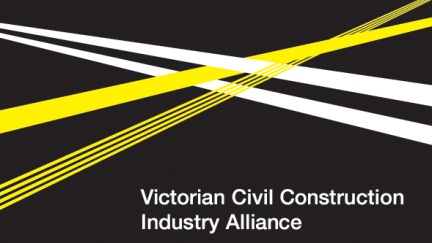 Formed:	February 2005MissionTo provide a collegiate approach to achieving positive outcomes for the Members that the Alliance represents in relation to the issues impacting upon the civil construction and maintenance sector in Victoria.VisionTo be recognised by Government and by kindred organisations as the pre-eminent advisory body in regard to the issues impacting upon the civil construction and maintenance sector in Victoria.ObjectivesTo increase the capacity of the civil construction sector to respond to or influence Government policy;To assist in the dissemination to Alliance members, key Government and industry information relating to the sector;To provide a vehicle to cooperate with other relevant alliances and employer groups;To exchange information on best practice initiatives pursued by Alliance members;To provide access to the range of specialist skills and networking opportunities available within the Alliance, especially for the smaller interest groups and so thereby strengthen the sector generally.To build collaboration aimed at achieving common goals for the sector, for example, drive the infrastructure dollar further, skilling the sector, etc.
MembershipAustralian Asphalt Pavement AssociationAssociation of Land Development EngineersAustStabCivil Contractors FederationCivil Works ExpoConstruction & Mining Equipment Industry GroupConstruction Material Processors AssociationDemolition Contractors Association of VictoriaEngineers AustraliaInstitute of Public Works Engineering AustraliaMunicipal Works Officers Association of VictoriaRoadmarking Industry Association of VictoriaUrban Development Institute of AustraliaVictorian Transport AssociationDial Before You Dig Traffic Management Industry Association of VictoriaCrane Industry Council of Australia (Observer)Roads Australia (Observer)Institute of Quarrying Australia (Observer)Cement, Concrete & Aggregates Australia (Observer)Department of Transport (Observer)Department of Planning and Community Development (Observer)RACV (Observer)VicRoads (Observer)Independent ChairBob SeiffertFormer Chief Executive OfficerCivil Contractors Federation [Victorian Branch]Meetings:   QuarterlyProsecution of IssuesIt is accepted that there will be issues on which all members of the Alliance cannot have a common interest.It is, therefore, agreed that the Alliance will only advocate on those issues upon which there is unanimous agreement.Generally, the Member organisation which has the priority interest in an issue will take responsibility for prosecuting the issue on behalf of the Alliance and in accordance with the agreed position.Alliance Members may co-operate to prosecute an issue, where unanimity within the Alliance has not been achieved, but must not do so on behalf of the Alliance.Victorian Civil Construction Industry Alliance